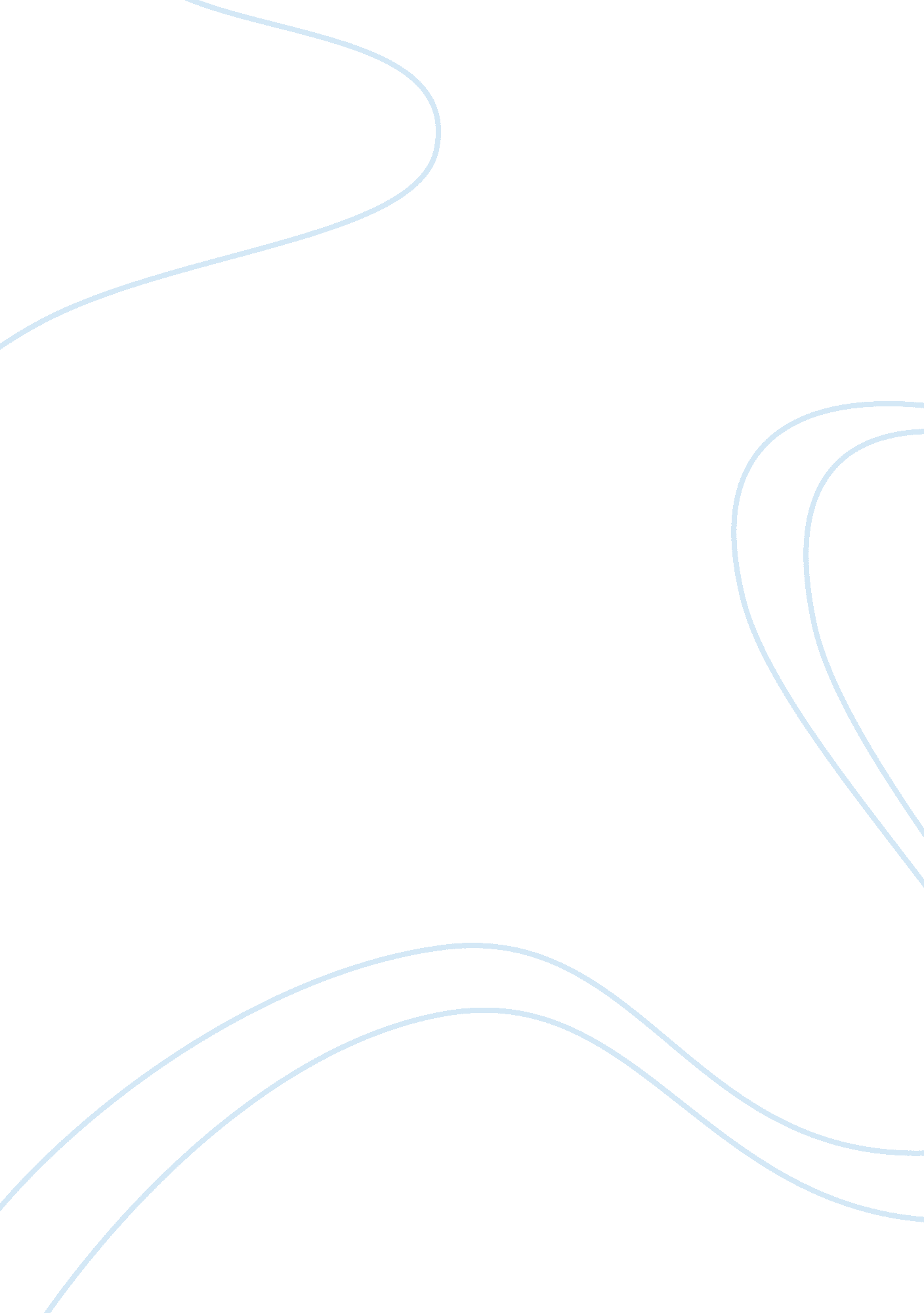 Taylor swift biography essayArt & Culture, Artists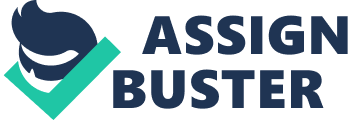 Taylor Alison Swift, born December 13, 1989, is an American country pop singer-songwriter, musician and actress. Taylor Swift was born on December 13, 1989 in Wyomissing, Pennsylvania. She is the daughter of Andrea Gardner, a homemaker, and Scott Kingsley Swift, a stockbroker. Her maternal grandmother, Majorie Finlay, was an opera singer. Taylor Swift has a younger brother, Austin. At the age of ten, a computer repairman showed her how to play three chords on a guitar, Making Taylor Swift wanting learn the instrument. Afterwards, Taylor Swift wrote her first song, “ Lucky You”. She began writing songs regularly and used it as an outlet to help her with her pain from not fitting in at school. Taylor Swift was a victim of bullying, and spent her time writing songs to express her emotions. She also started performing at local karaoke contests, festivals, and fairs. Taylor Swift began to regularly visit Nashville, Tennessee and work with local songwriters. When she was 14, her family relocated to Nashville, Tennessee. Her first major show was a well-received performance at the Bloomsburg Fair. In Tennessee, Taylor Swift attended Hendersonville High School, but was subsequently home schooled for her junior and senior years. In 2008, she earned her high school diploma. Taylor Swift’s greatest musical influence is Shania Twain. Her other influences include LeAnn Rimes, Tina Turner, Dolly Parton, and her grandmother. Although her grandmother was a professional opera singer, Taylor Swift’s tastes always leaned more toward country music. In her younger years, she developed a love for Patsy Cline and Dolly Parton. She also credits the Dixie Chicks for demonstrating the impact you can make by “ stretching boundaries”. At age 11, Taylor Swift made her first trip to Nashville, hoping to obtain a record deal by distributing a demo tape of her singing with karaoke songs. She gave a copy to every label in town, but was rejected. After Taylor Swift returned to Pennsylvania, she was asked to sing at the U. S. Open tennis tournament, where her version of the national anthem received much attention. When Taylor Swift was 15, she rejected RCA Records because the company wanted to keep her on an artist development deal. After performing at Nashville’s songwriters’ venue, The Bluebird Cafe, she caught the attention of Scott Borchetta, who signed her to his newly formed record label, Big Machine Records. At age 14, she became the youngest staff songwriter ever hired by the Sony/ATV Tree publishing house. Taylor Swift released her debut single, “ Tim McGraw”, in mid-2006, reaching #6 on Billboard Magazine’s Hot Country Songs chart. Her self-titled debut album was later released on October 24, 2006. Debuting high on the Billboard 200, the album sold 39, 000 copies during its first week. It peaked at #1 on the Billboard Top Country Albums and #5 on the Billboard 200. Her debut album spent eight consecutive weeks at the top of the Top Country Albums charts[ and remained at the top for 24 out of 91 weeks. The only other country artists this decade to achieve the number-one sales positition for 20 weeks or more are The Dixie Chicks and Carrie Underwood. The second single from the Taylor Swift album, “ Teardrops on My Guitar”, was released February 24, 2007. Taylor Swift’s second studio album, Fearless, was released in the United States on November 11, 2008. The album debuted at #1 on the Billboard 200 Album Chart. Its sales of 592, 304 were the highest debut of any country artist in 2008. This is also the largest opening U. S. sales week in 2008 by a female artist in all genres of music, and the fourth biggest overall behind Lil Wayne, AC/DC and Cold play. Its lead single “ Love Story” became a hit on both the country and pop charts. During the first week of release, more than 129, 000 of Swift’s sales were sold digitally. This gives Swift the best online start for any country album in history. It also makes Taylor Swift the fourth biggest week for a digital album since Nielsen Sounds Scan began tracking them in 2004. Through its eighth week of release, Fearless has sold more than 338, 467 downloads, making it the bestselling country album in digital history. In second place is Swift’s debut Taylor Swift with sales of 236, 046 downloads as of April 18, 2009. On November 11, 2009, Taylor Swift became the youngest artist ever to win the Country Music Association Award for Entertainer of the year, and is one of only six women to win the Country Music Association’s highest honor. On the chart week of November 14, 2009, Taylor Swift set a record for the most songs on the Billboard Hot 100 by a female artist at the same time with eight singles from the re-release of her 2008 album Fearless namely five debut new songs in the top 30: “ Jump Then Fall” at, “ Untouchable” at, “ The Other Side of the Door” at, “ Superstar” at and “ Come in With the Rain” at and three already-charted songs that were released as singles—” You Belong with Me”, “ Forever & Always” which re-entered the chart at , and “ Fifteen”. In addition, the song “ Two Is Better Than One” by Boys Like Girls, which features Taylor Swift, debuted at in the same issue. This gives Taylor Swift six debuts in one week, the biggest number of debuts by any female artist of all time. It also lifts the number of her simultaneously charting songs to nine, setting another record for the biggest number of charting songs by the same female artist in the same week. When “ Fifteen” reached on the chart week of November 21, 2009, Swift became the female artist with the most Top 40 singles this decade, surpassing Beyonce. Fifteen” became Taylor Swift’s twentieth Top 40 single overall.” Two Is Better Than One” by Boys Like Girls and John Mayer’s “ Half of My Heart” both featured Taylor Swift, respectively. The two songs are her 21st and 22nd Top 40 singles. Fearless was the best-selling album of 2009 in the US with more than 3. 2 millions copies sold in that year. Taylor Swift claimed both the #1 and #2 positions atop Nielsen’s BDS Top 10 Most Played Songs chart , with “ You Belong With Me” and “ Love Story,” respectively. She also topped the all format 2009 Top 10 Artist Airplay chart with over 1. 9 million song detections, and the Top 10 Artist Internet Streams chart with more than 46 million song plays. Taylor Swift released the track “ Today Was a Fairytale” as a digital download on iTunes on January 19, 2010. The song was featured on the soundtrack for the film Valentine’s Day, in which she also appeard in. In mid-July 2010, Billboard revealed that Taylor Swift’s new album is called Speak Now. It was released on October 25, 2010. She has written the album completely by herself in Arkansas, New York, Boston and Nashville with Nathan Chapman serving as co-producer. On Wednesday, August 4, 2010, the lead single from the album, “ Mine,” was leaked onto the internet. Taylor Swift’s lyrics are highly autobiographical; she has said that “ If you listen to my albums, it’s like reading my diary. ” For example, the song “ Forever & Always” was inspired by her relationship with Joe Jonas, while the song “ Hey Stephen” was written about a boy whom she toured with in the past. “ Fifteen” was written about her freshman year of high school. It has been said that her lyrics “ can be tinged with acid: the quiet loner girl getting one over on the cheerleaders, or a caustic payback for the boy who dumped her. She has also indicated that she tries to write so her fans can relate to the lyrics, saying “ My goal is to never write songs that my fans can’t relate to. ” She parodied her confrontational style of songwriting during her appearance on Saturday Night Live; during her opening monologue, she performed an original song that featured lines such as “ You might think I’d bring up Joe, that guy who broke up with me on the phone/ Hey, Joe, I’m doing real well, tonight I’m hosting ‘ SNL'” referring to her highly publicized relationship with Joe Jonas. The intensely personal nature of the songs has drawn her attention in the music industry. Taylor Swift once said, “ I thought people might find them hard to relate to, but it turned out that the more personal my songs were, the more closely people could relate to them. ” Due to the autobiographical nature of her songs, some fans have researched the songs’ origins. Taylor Swift once said, “ Every single one of the guys that I’ve written songs about has been tracked down on My Space by my fans. ” The New York Times described Taylor Swift as “ one of pop’s finest songwriters, country’s foremost pragmatist and more in touch with her inner life than most adults”. 